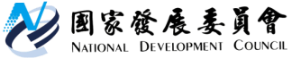 國家發展委員會 新聞稿108年2月份景氣概況發布日期：108年3月27日發布單位：經濟發展處108年2月景氣對策信號綜合判斷分數為17分，較上月減少3分，燈號續呈黃藍燈；景氣領先、同時指標仍持續下跌，顯示景氣走緩，須密切關注後續變化。展望未來，半導體設備進口連續2個月呈雙位數成長，加以台商回台投資持續增溫，成效可望逐步顯現；此外，政府補助住商汰換節能家電，並推出「春遊專案」，可望進一步提振內需。外需方面，人工智慧、物聯網、車用電子、5G通訊等新興應用持續拓展，可望帶動出口；惟3月OECD及IHS Markit再度調降全球經濟成長展望，加上美中貿易紛爭、主要國家貨幣政策、英國脫歐等外在風險，對國內景氣的影響仍須留意。1.景氣對策信號（詳圖1、圖2）108年2月為17分，較上月減少3分，燈號續呈黃藍燈。9項構成項目中，機械及電機設備進口值由黃紅燈轉呈綠燈、批發、零售及餐飲業營業額由綠燈轉呈藍燈；其餘7項燈號不變。個別構成項目說明如下：貨幣總計數M1B變動率：由上月6.1%增為6.3%，燈號續呈綠燈。股價指數變動率：由上月-11.3%增為-4.7%，燈號續呈黃藍燈。工業生產指數變動率：由上月-0.7%減為-1.1%，燈號續呈黃藍燈。非農業部門就業人數變動率：由上月0.65%增為0.71%，燈號續呈黃藍燈。海關出口值變動率：由上月2.8%減為-1.9%，燈號續呈黃藍燈。機械及電機設備進口值變動率：由上月14.1%減為1.9%，燈號由黃紅燈轉呈綠燈。製造業銷售量指數變動率：由上月-5.1%減為-5.7%，燈號續呈藍燈。批發、零售及餐飲業營業額變動率：由上月5.2%減為-5.0%，燈號由綠燈轉呈藍燈。製造業營業氣候測驗點：由上月89.7點增為91.3點，燈號續呈藍燈。2.景氣指標(1)領先指標領先指標不含趨勢指數為99.78，較上月下滑0.02%（詳表1、圖3）。7個構成項目經去除長期趨勢後，3項較上月上升，包括實質半導體設備進口值、實質貨幣總計數M1B、建築物開工樓地板面積，其餘4項則較上月下滑，分別為：工業及服務業受僱員工淨進入率、股價指數、外銷訂單動向指數，以及製造業營業氣候測驗點。(2)同時指標同時指標不含趨勢指數為97.14，較上月下滑1.07%（詳表2、圖4）。7個構成項目經去除長期趨勢後，除電力（企業）總用電量較上月上升，其餘6項則較上月下滑，分別為：批發、零售及餐飲業營業額、工業生產指數、實質海關出口值、製造業銷售量指數、實質機械及電機設備進口值，以及非農業部門就業人數。(3)落後指標落後指標不含趨勢指數為104.22，較上月上升0.21%（詳表3、圖5）。5個構成項目經去除長期趨勢後，3項較上月上升，包括製造業單位產出勞動成本指數、全體金融機構放款與投資，以及金融業隔夜拆款利率；其餘2項則較上月下滑，分別為：製造業存貨價值、失業率。聯 絡 人：經濟發展處吳明蕙處長聯絡電話：(02)2316-5851下次發布日期為 108年4月26日（星期五）下午4時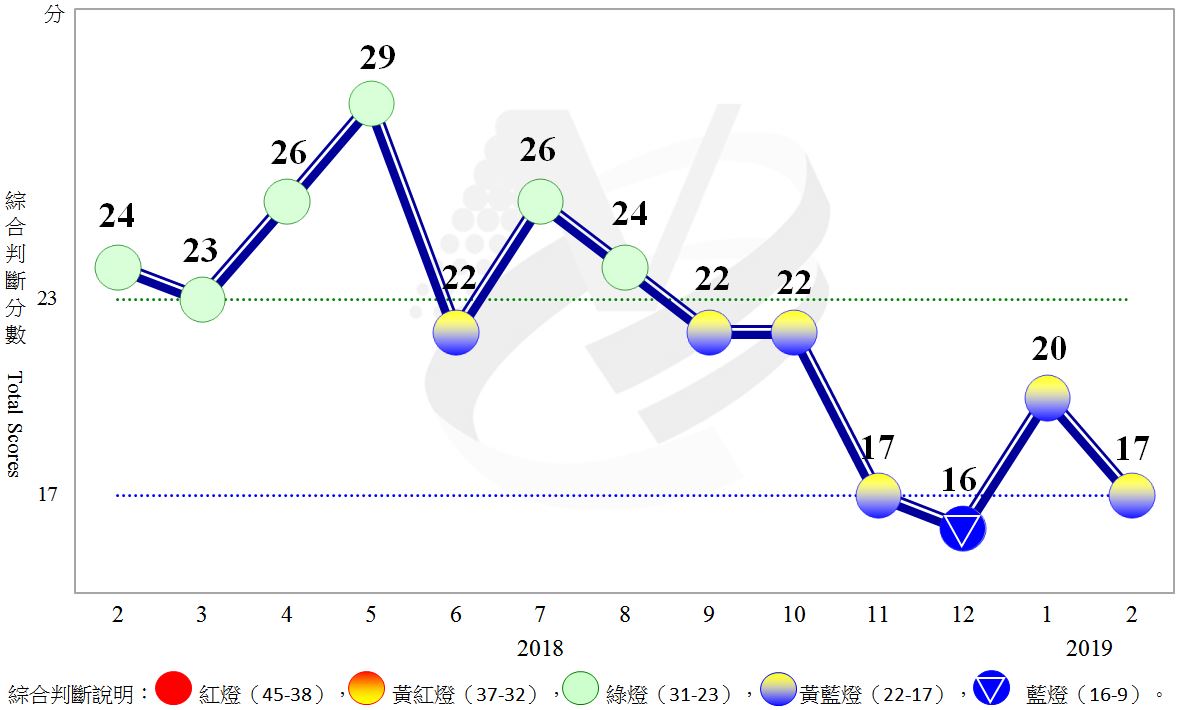 圖1  近1年景氣對策信號走勢圖圖2  一年來景氣對策信號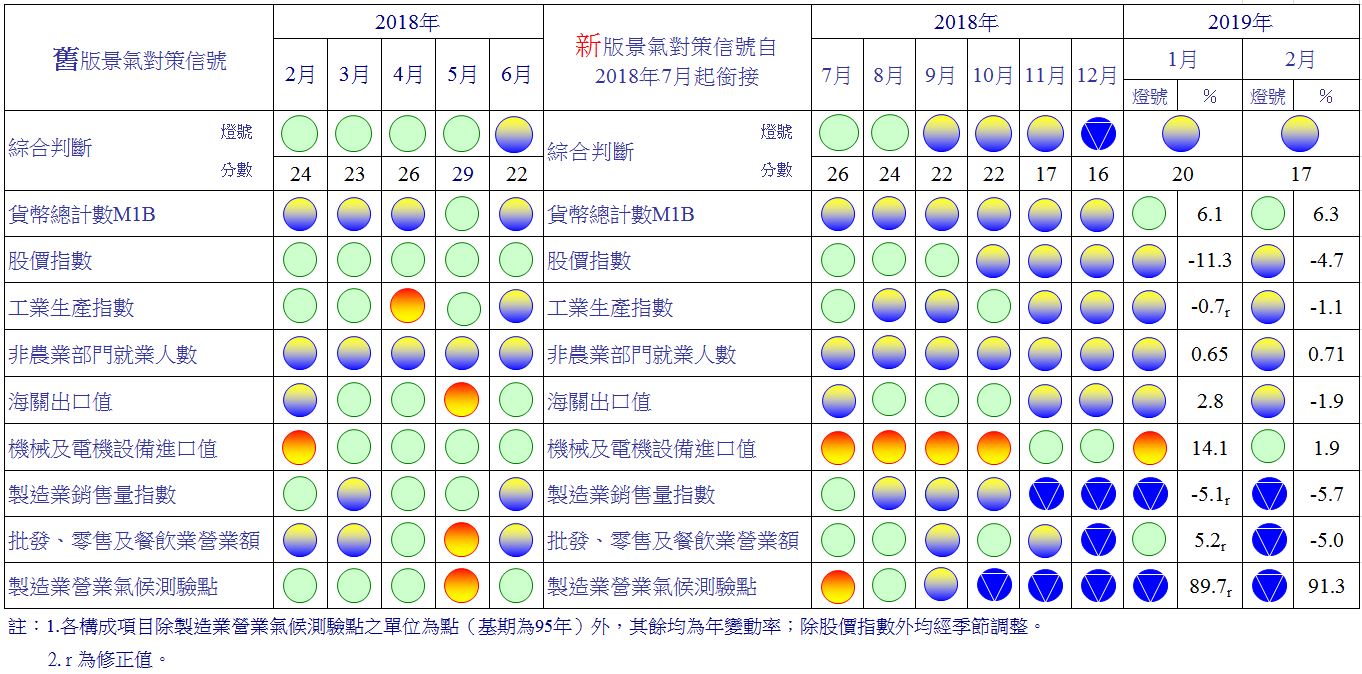 表1  景氣領先指標指數註：1.本表構成項目指數為經季節調整、剔除長期趨勢，並平滑化與標準化後之數值。以下表同。    2.外銷訂單動向指數採用以家數計算之動向指數。    3.淨進入率＝進入率—退出率。    4.建築物開工樓地板面積僅包含住宿類（住宅）、商業類、辦公服務類、工業倉儲類4項統計資料。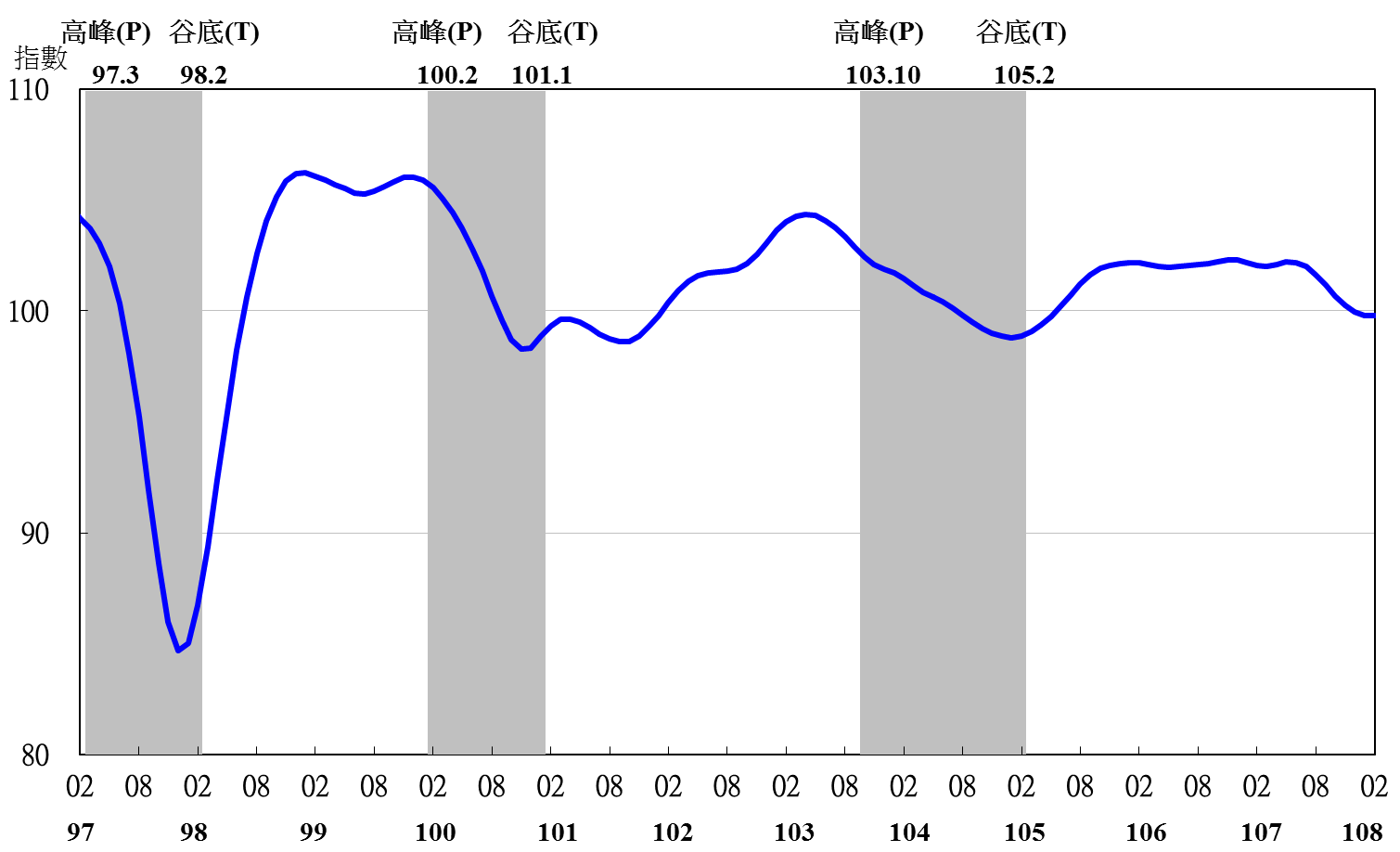 註：陰影區表景氣循環收縮期，以下圖同。圖3  領先指標不含趨勢指數走勢圖表2  景氣同時指標指數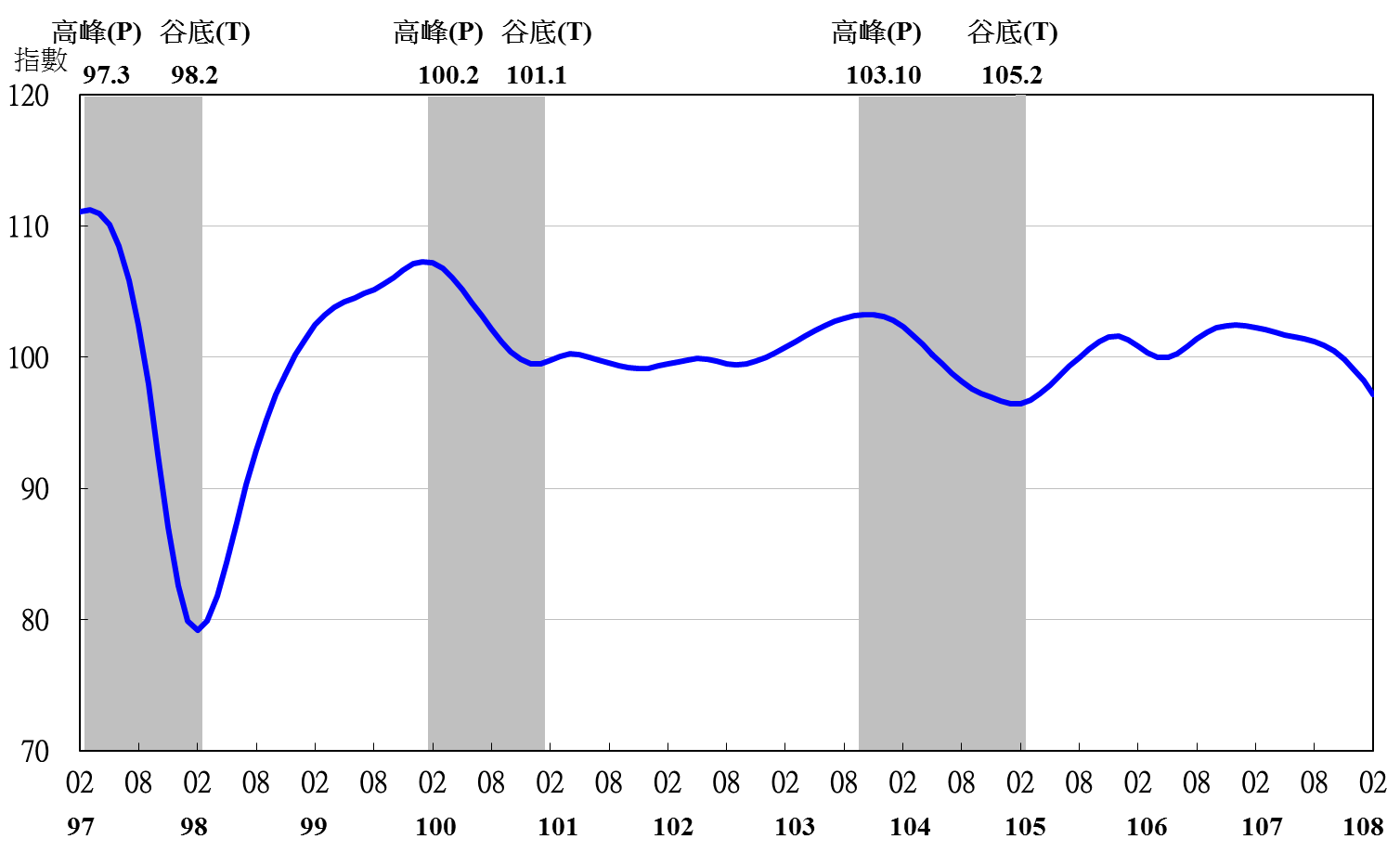 圖4  同時指標不含趨勢指數走勢圖表3  景氣落後指標指數註：1.失業率取倒數計算。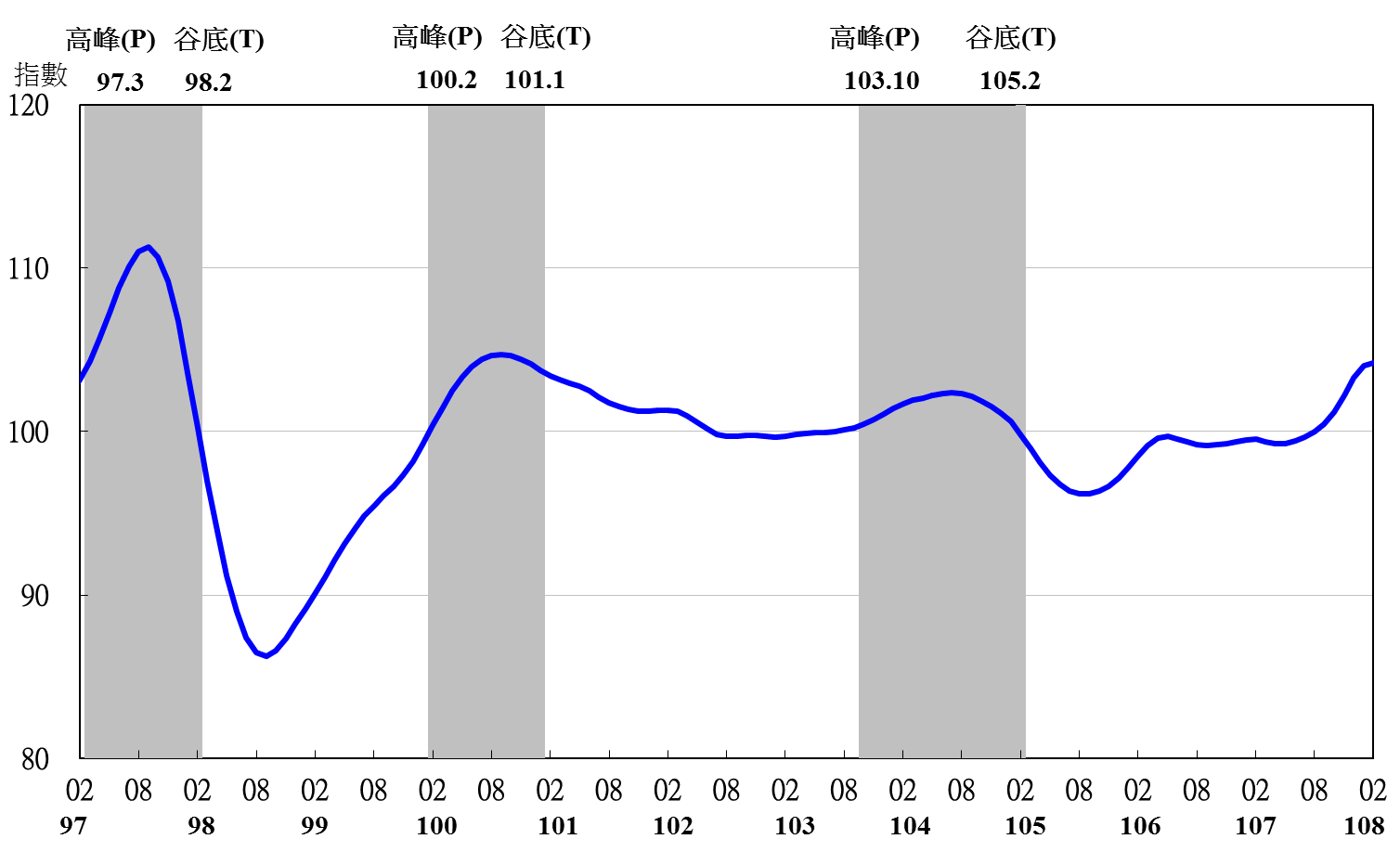 圖5  落後指標不含趨勢指數走勢圖項　　　　　目107年 (2018)107年 (2018)107年 (2018)107年 (2018)107年 (2018)108年 (2019)108年 (2019)項　　　　　目8月9月10月11月12月1月2月不含趨勢指數101.64101.18100.67100.2499.9499.8099.78　較上月變動 (%)-0.35-0.46-0.50-0.43-0.30-0.14-0.02構成項目1外銷訂單動向指數299.8699.5899.3599.1999.0798.9698.95實質貨幣總計數M1B99.8799.9099.95100.01100.09100.17100.24股價指數100.1399.9699.7799.5999.4599.3499.25工業及服務業受僱員工淨進入率3100.02100.05100.05100.0299.9699.8699.73建築物開工樓地板面積4100.77100.68100.53100.39100.27100.23100.26實質半導體設備進口值99.7899.92100.01100.04100.09100.16100.26製造業營業氣候測驗點100.0999.6199.1698.8298.6398.57898.577項　　　　　　　目107年 (2018)107年 (2018)107年 (2018)107年 (2018)107年 (2018)107年 (2018)107年 (2018)107年 (2018)107年 (2018)107年 (2018)108年 (2019)108年 (2019)108年 (2019)項　　　　　　　目8月8月9月9月10月10月11月11月12月12月1月1月2月不含趨勢指數101.20 100.91 100.91 100.45 100.45 99.84 99.84 99.09 99.09 98.19 98.19 97.14 97.14 　較上月變動 (%)-0.19 -0.28 -0.28 -0.45 -0.45 -0.61 -0.61 -0.76 -0.76 -0.91 -0.91 -1.07 -1.07 構成項目工業生產指數100.28 100.29 100.29 100.20 100.20 99.98 99.98 99.65 99.65 99.26 99.26 98.85 98.85 電力(企業)總用電量99.90 99.70 99.70 99.50 99.50 99.39 99.39 99.34 99.34 99.32 99.32 99.33 99.33 製造業銷售量指數100.34 100.11 100.11 99.83 99.83 99.51 99.51 99.17 99.17 98.84 98.84 98.50 98.50 批發、零售及餐飲業營業額100.95 100.80 100.80 100.53 100.53 100.11 100.11 99.56 99.56 98.93 98.93 98.15 98.15 非農業部門就業人數99.97 99.96 99.96 99.95 99.95 99.94 99.94 99.94 99.94 99.931 99.931 99.928 99.928 實質海關出口值99.98 100.01 100.01 99.99 99.99 99.91 99.91 99.74 99.74 99.43 99.43 99.06 99.06 實質機械及電機設備進口值100.13 100.10 100.10 100.01 100.01 99.89 99.89 99.74 99.74 99.55 99.55 99.26 99.26 項　　　　　　　目107年 (2018)107年 (2018)107年 (2018)107年 (2018)107年 (2018)108年 (2019)108年 (2019)項　　　　　　　目8月9月10月11月12月1月2月不含趨勢指數99.98 100.46 101.20 102.23 103.31 104.00 104.22 　較上月變動 (%)0.32 0.48 0.74 1.02 1.05 0.67 0.21 構成項目失業率199.99 99.99 99.98 99.96 99.93 99.90 99.86 製造業單位產出勞動成本指數99.04 99.35 100.01 101.06 102.24 103.07 103.42 金融業隔夜拆款利率100.04 100.05 100.05 100.05 100.05 100.056 100.059 全體金融機構放款與投資100.40 100.35 100.32 100.35 100.45 100.60 100.77 製造業存貨價值100.50 100.73 100.88 100.88 100.73 100.50 100.25 